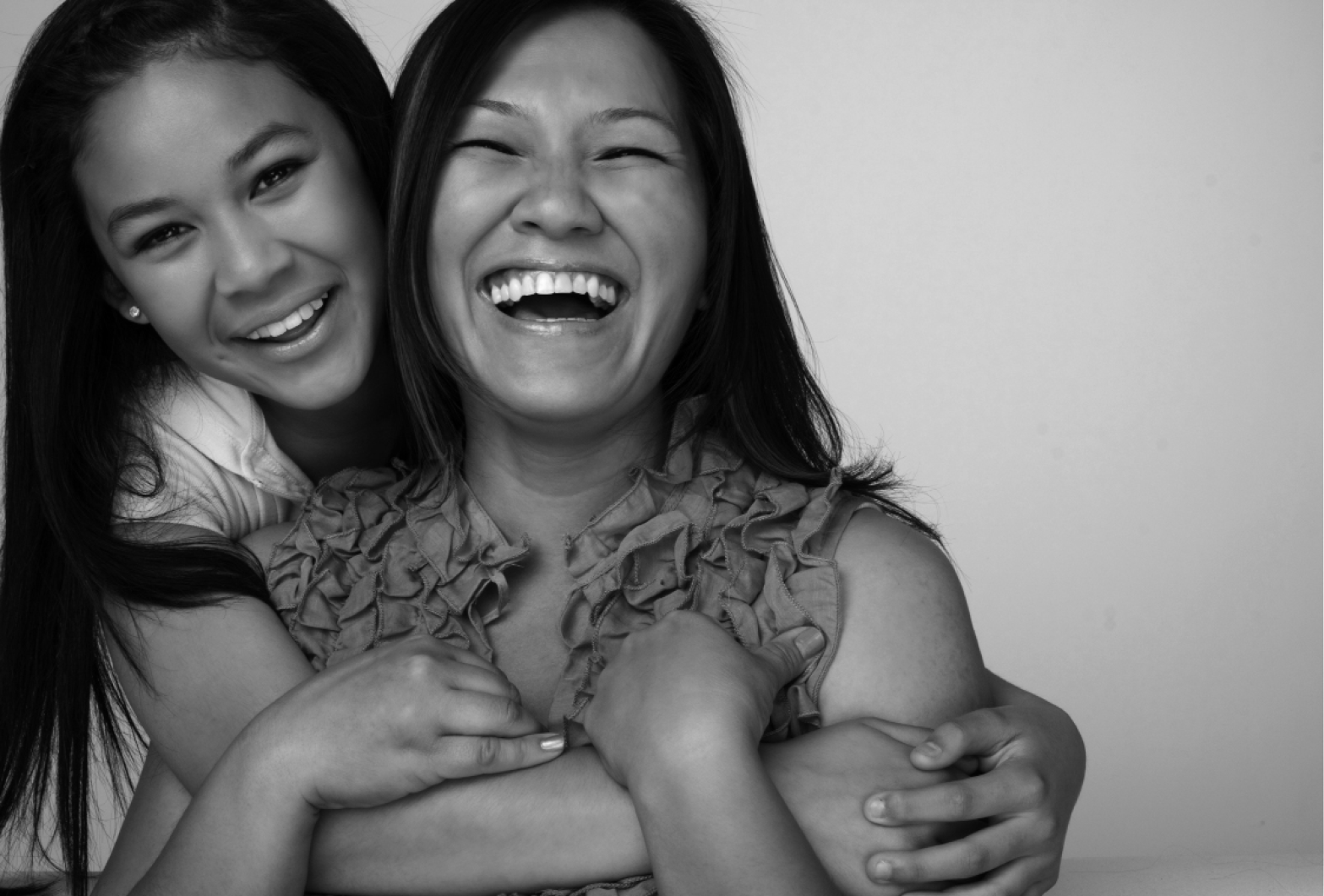 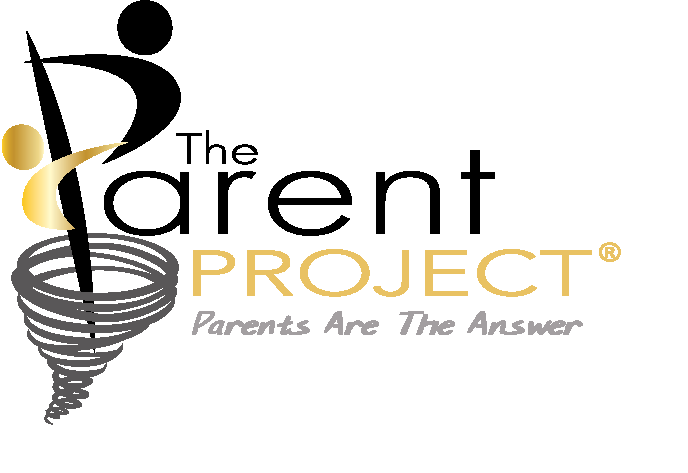 The Parent Project® - TRINITY COUNTY 2023Thursday Evenings 5:30-7:30 p.m.(course material and meals provided)Spring 2023 – Classes begin March 2, 2023 and end May 4, 2023Fall 2023 – Classes begin September 7, 2023 and end November 9, 2023Contact: Carolyn Atterberry at (530) 395-5006 or catterberry@trinitycounty.orgClasses will be held at Trinity County Probation, 333 Tom Bell Rd., Weaverville, CA 96093